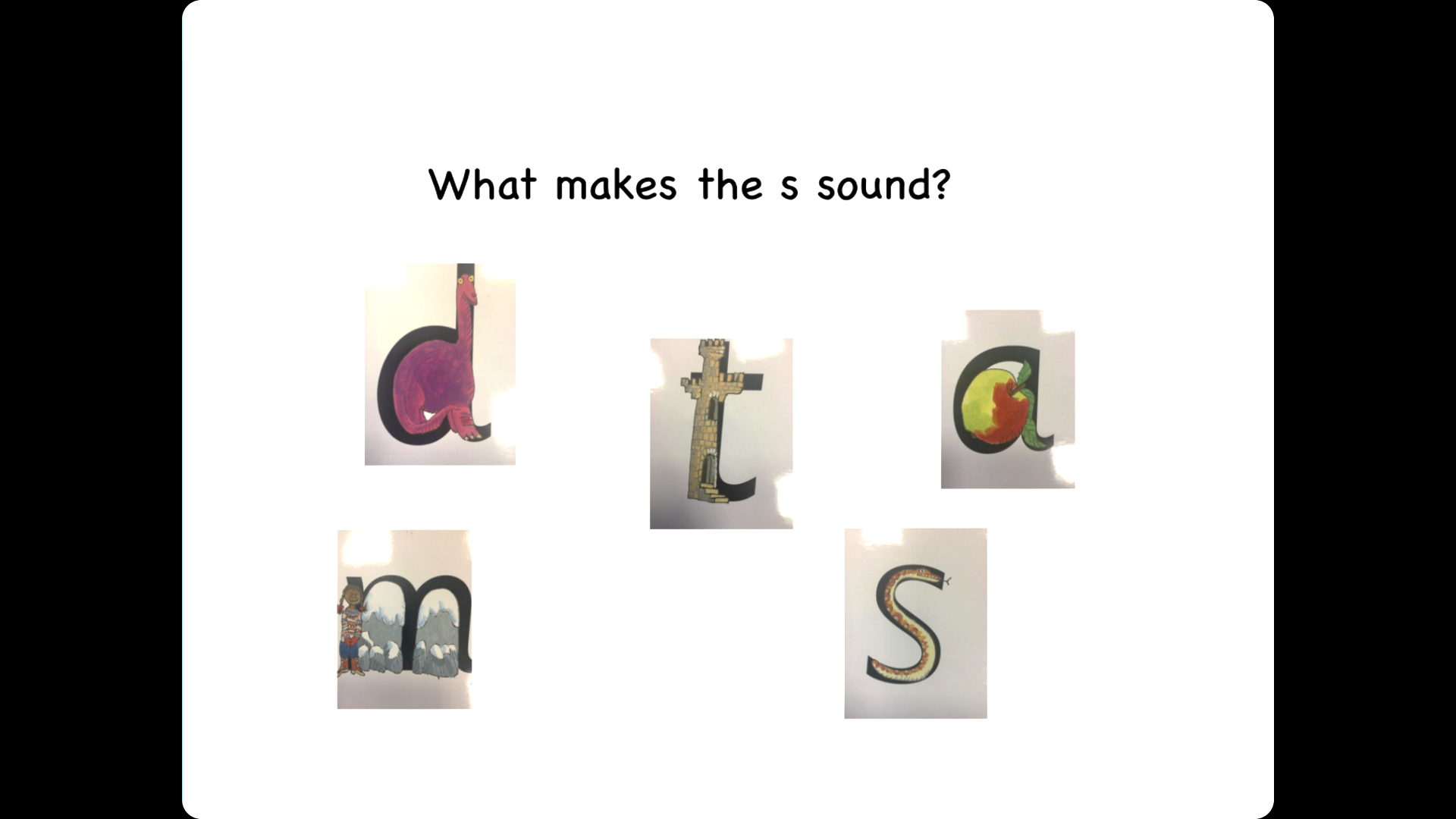 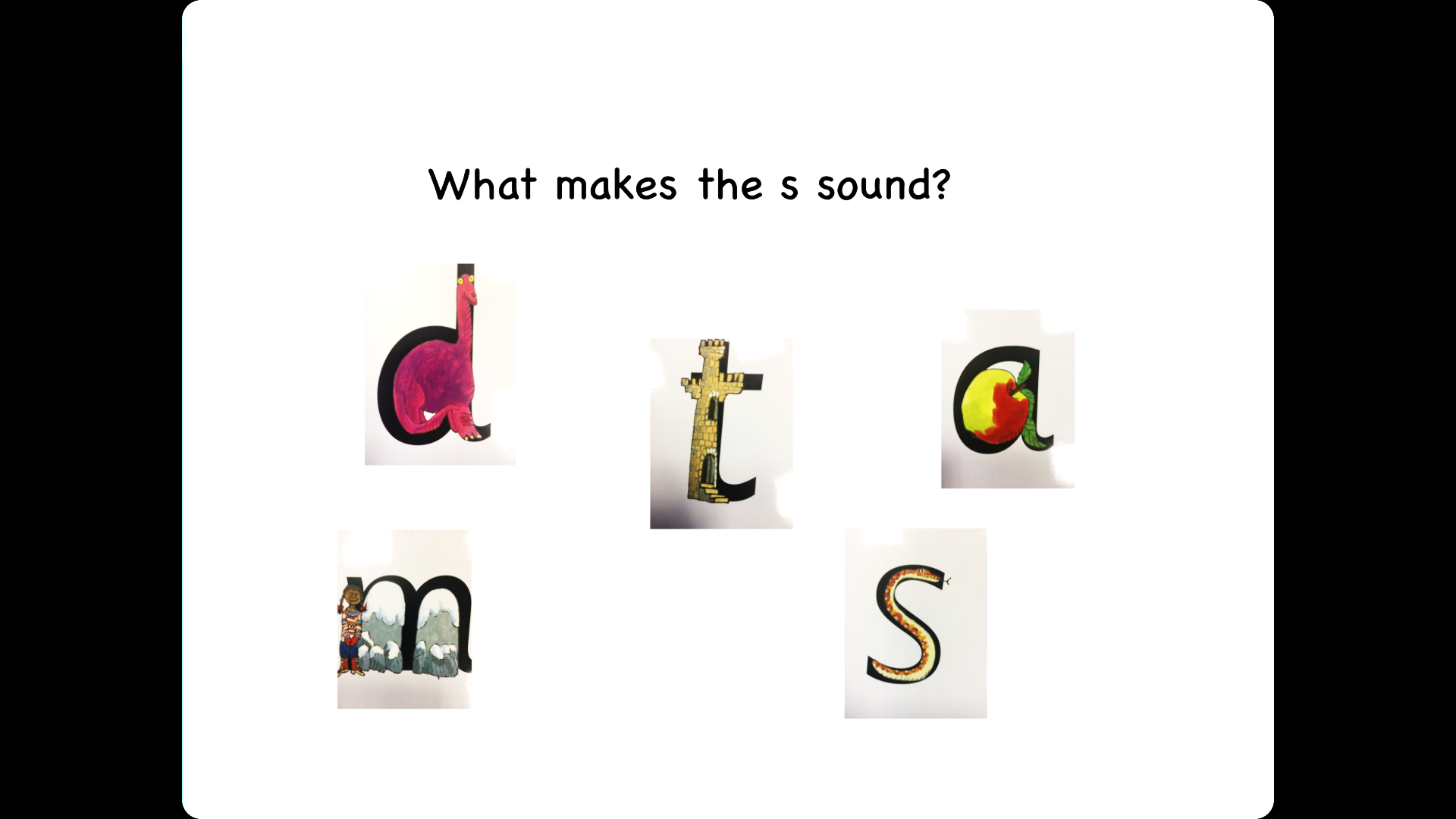 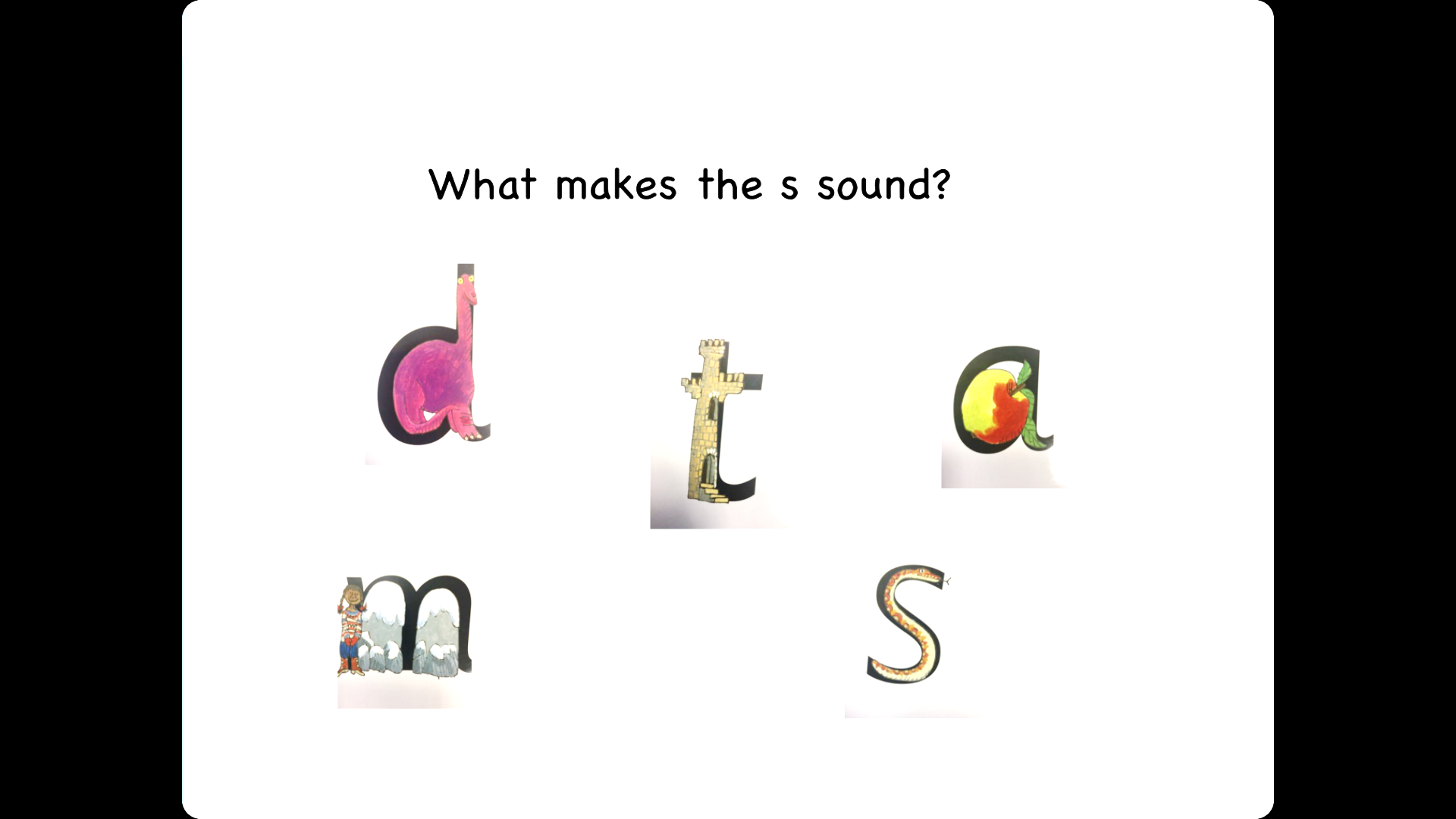 I can think of words beginning with:-